BOŽIĆNI KEKSIĆIU petak se Gornjim Mućem širio predivan miris keksića koje su izrađivali učenici područne škole. Koliko im je bilo drago, zabavno, koliko su uživali i isprobavali svoje proizvode najbolje pogledati u galeriji fotografija. Sretan Božić svima i da svima miriše dom kao danas naša škola 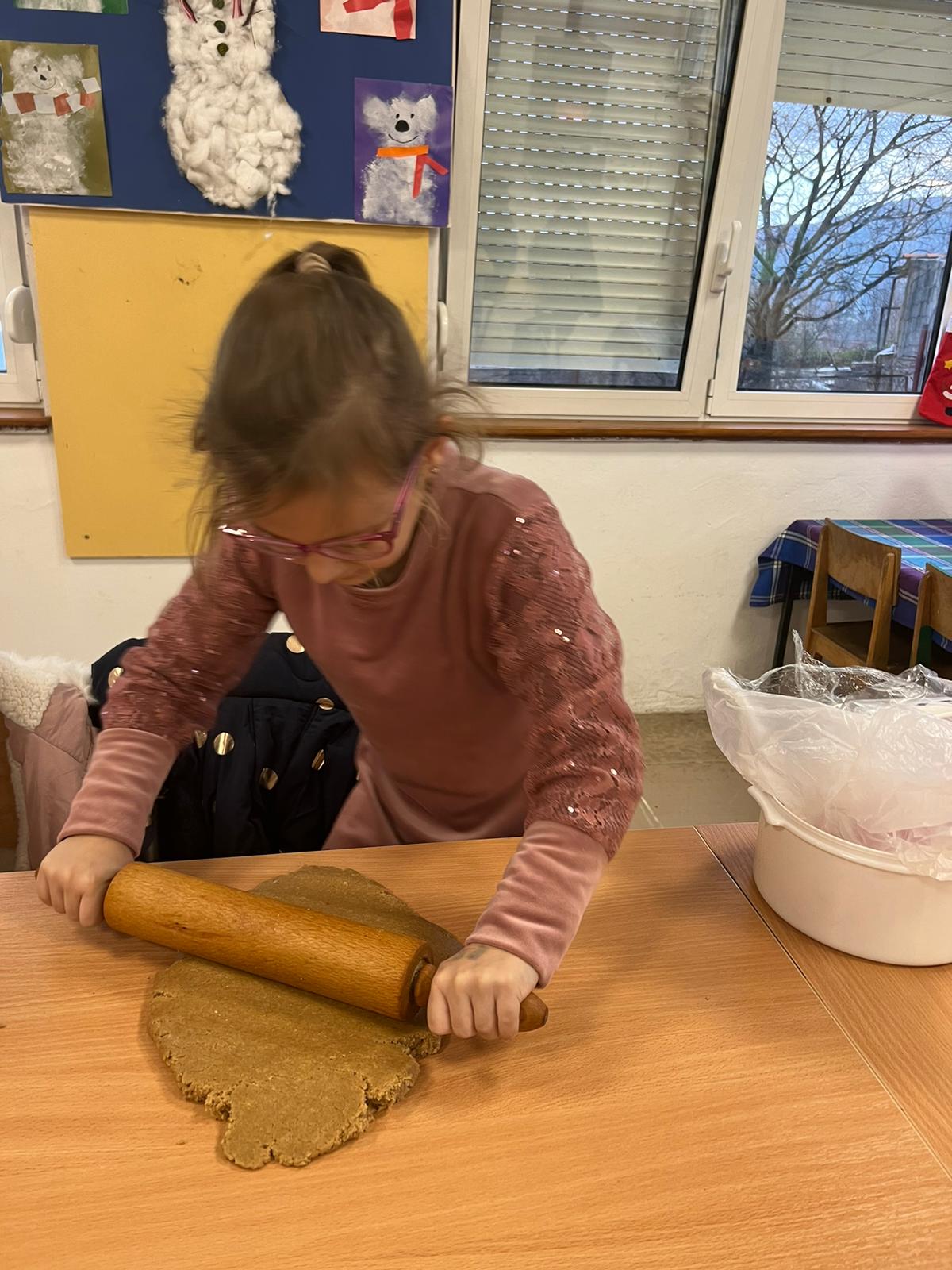 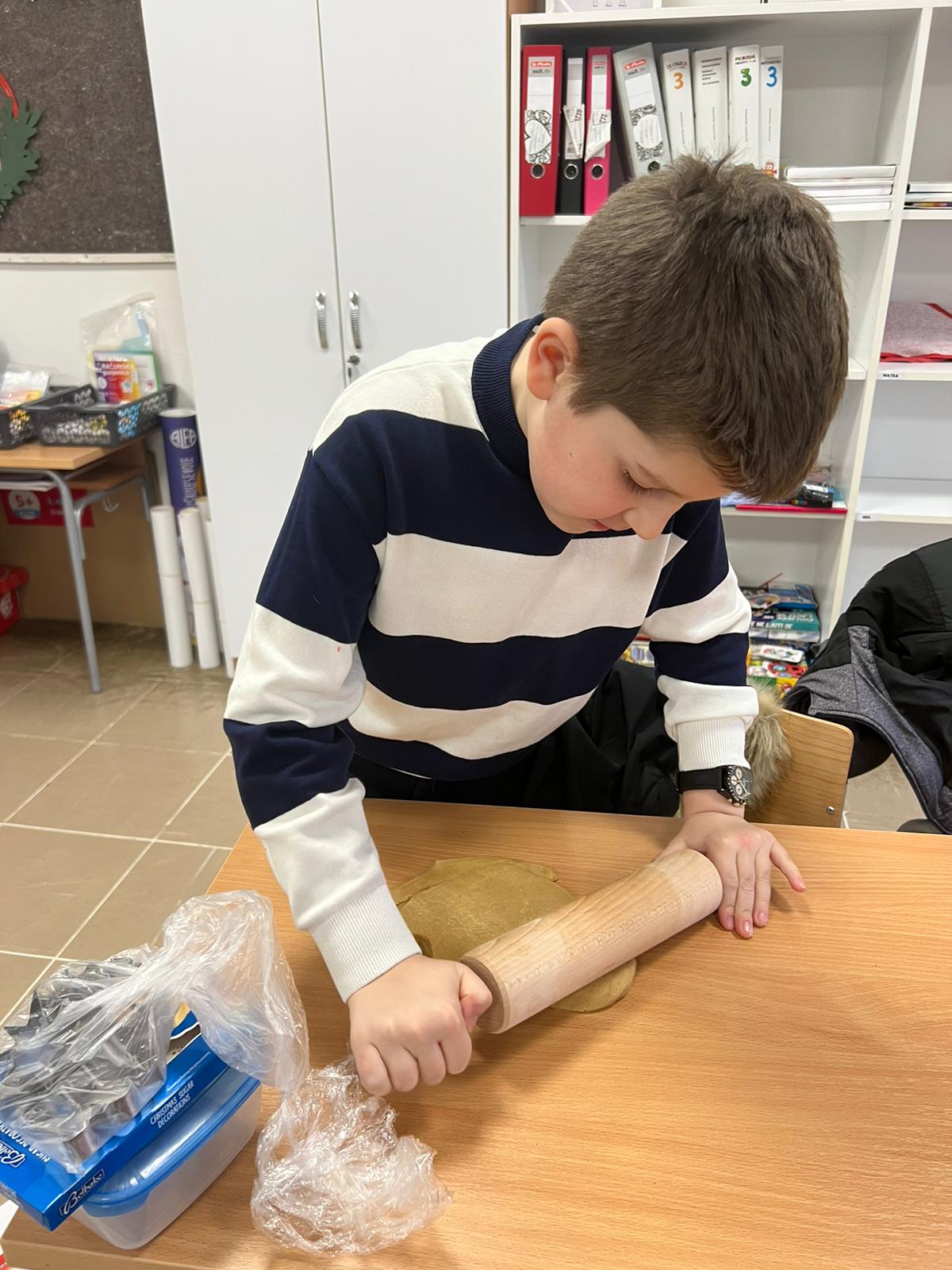 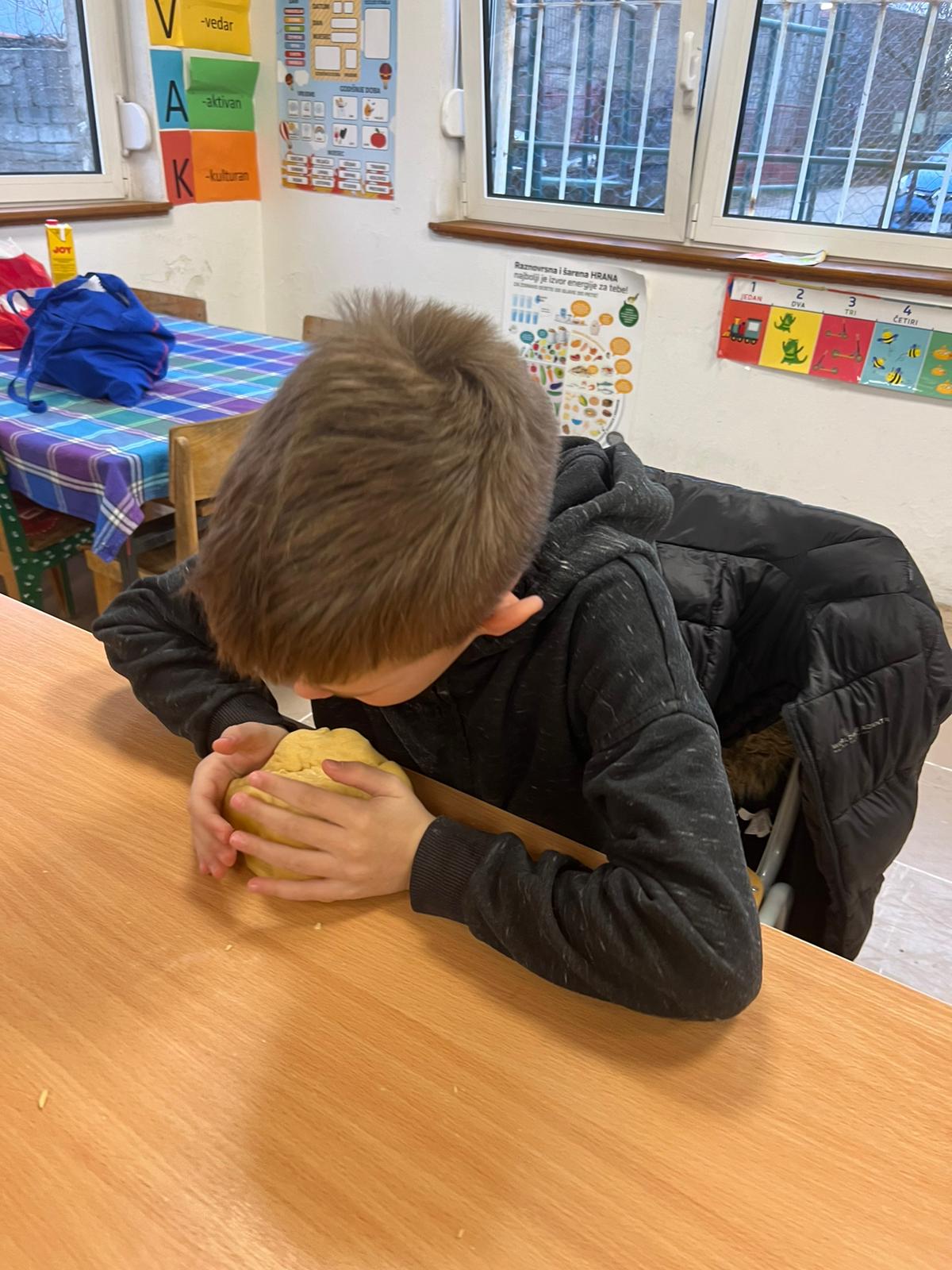 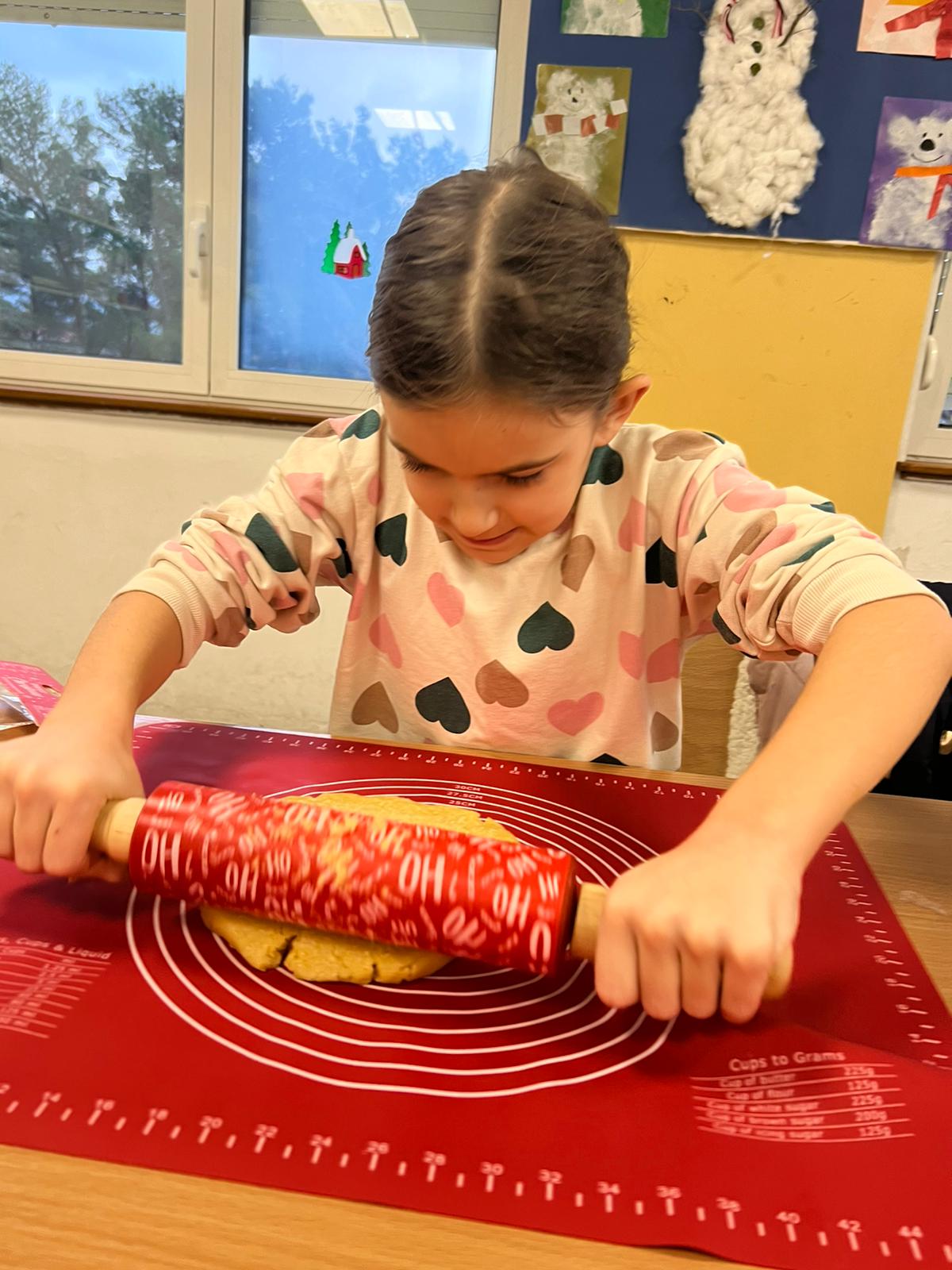 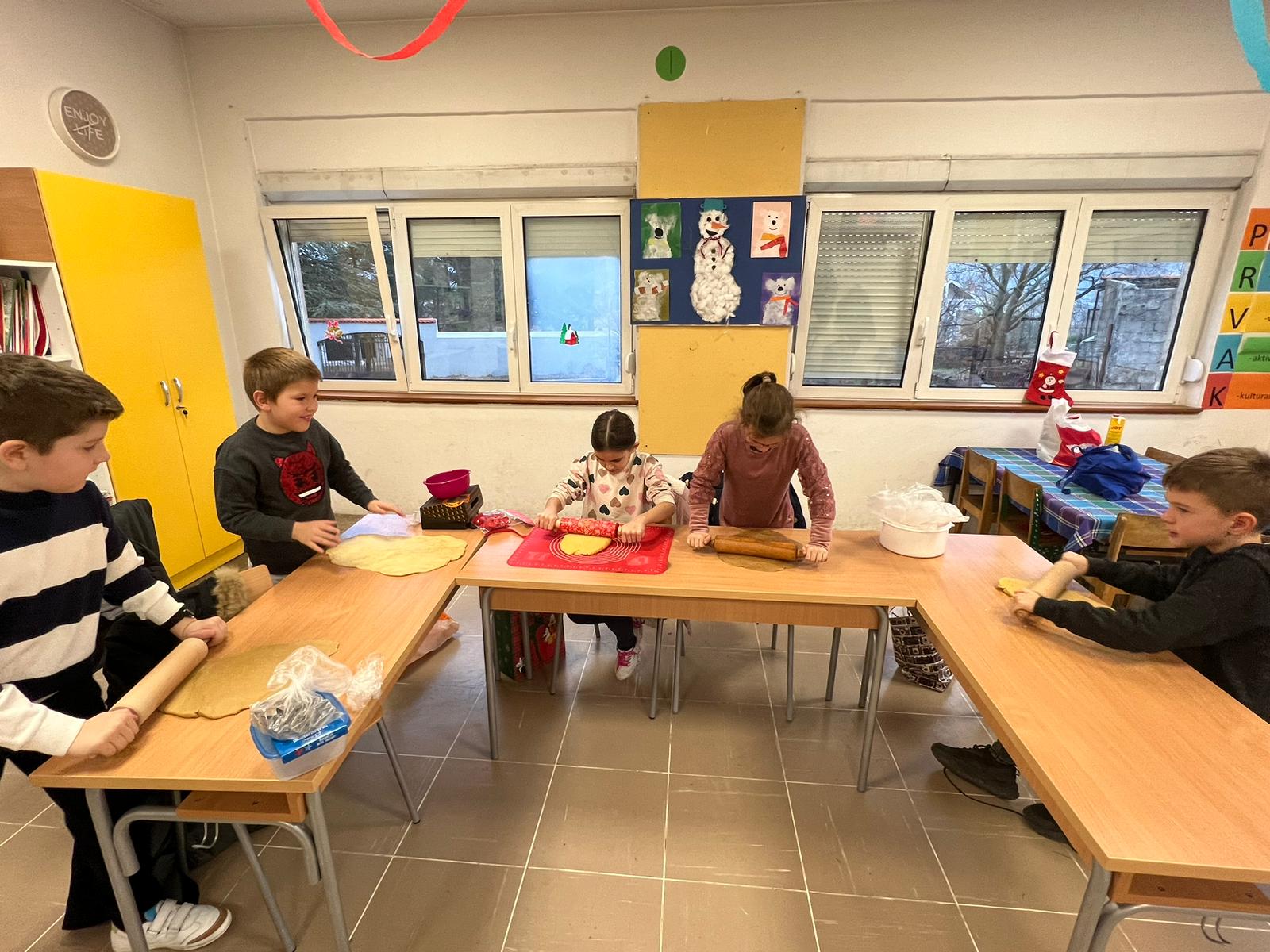 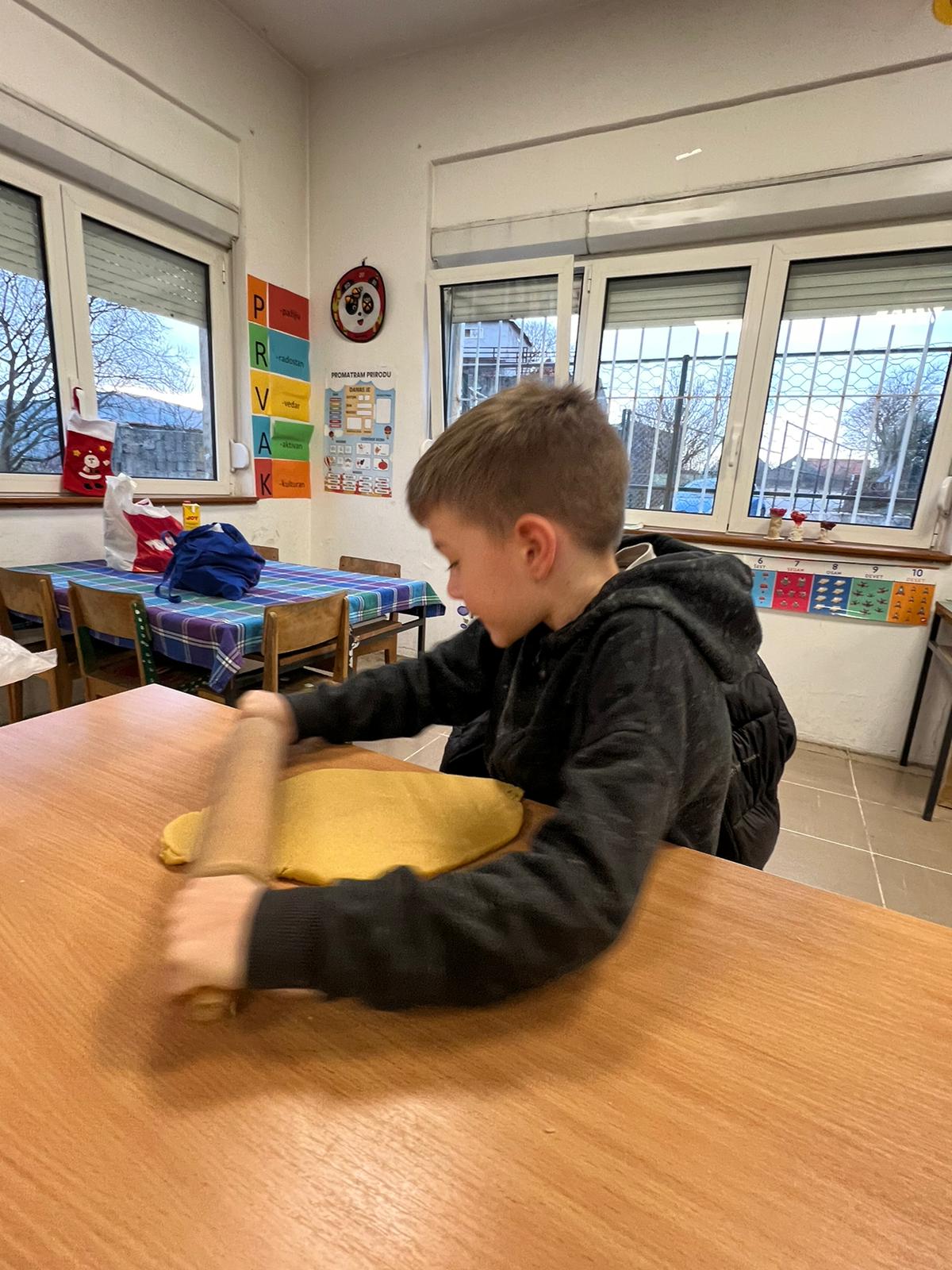 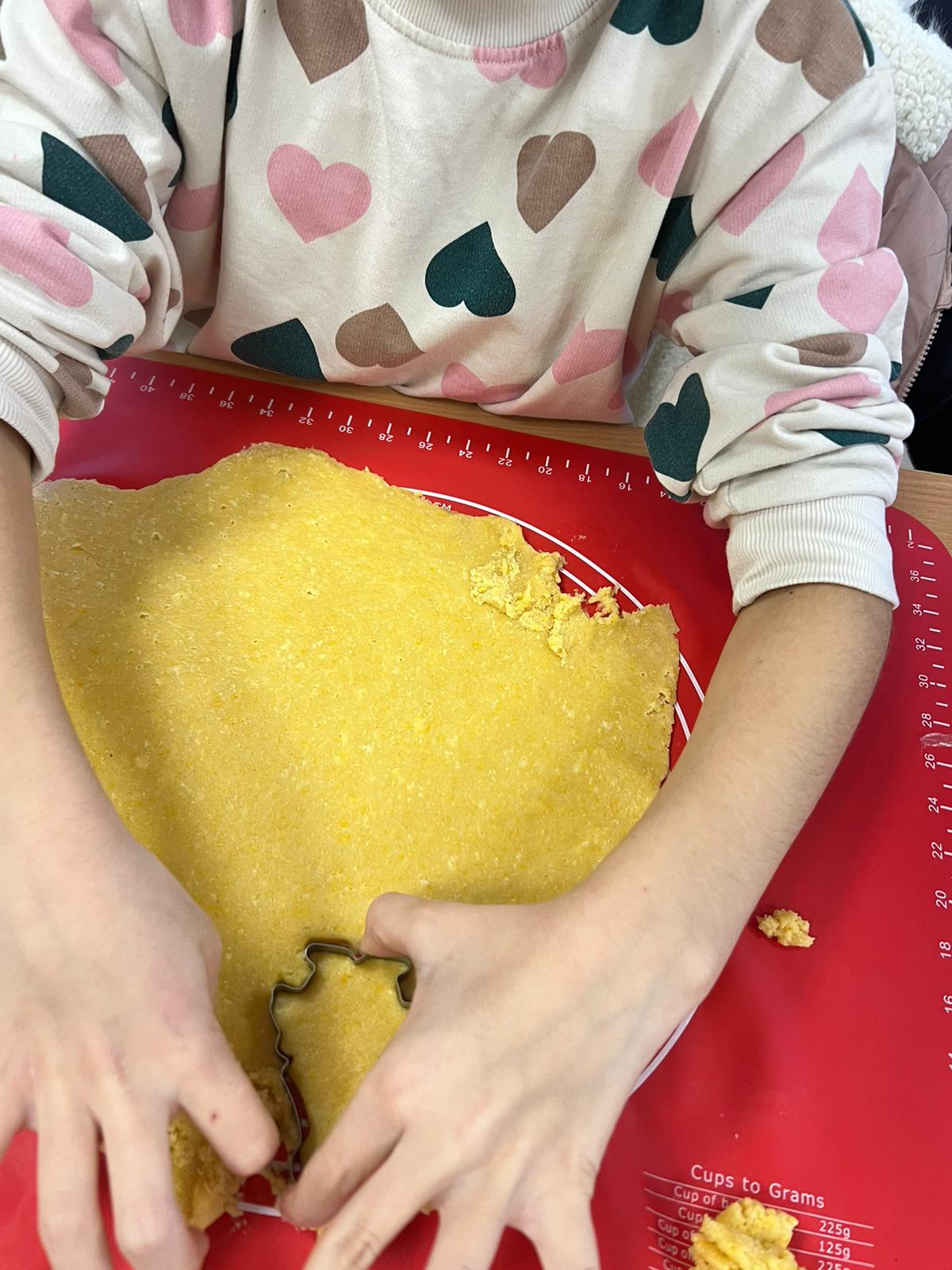 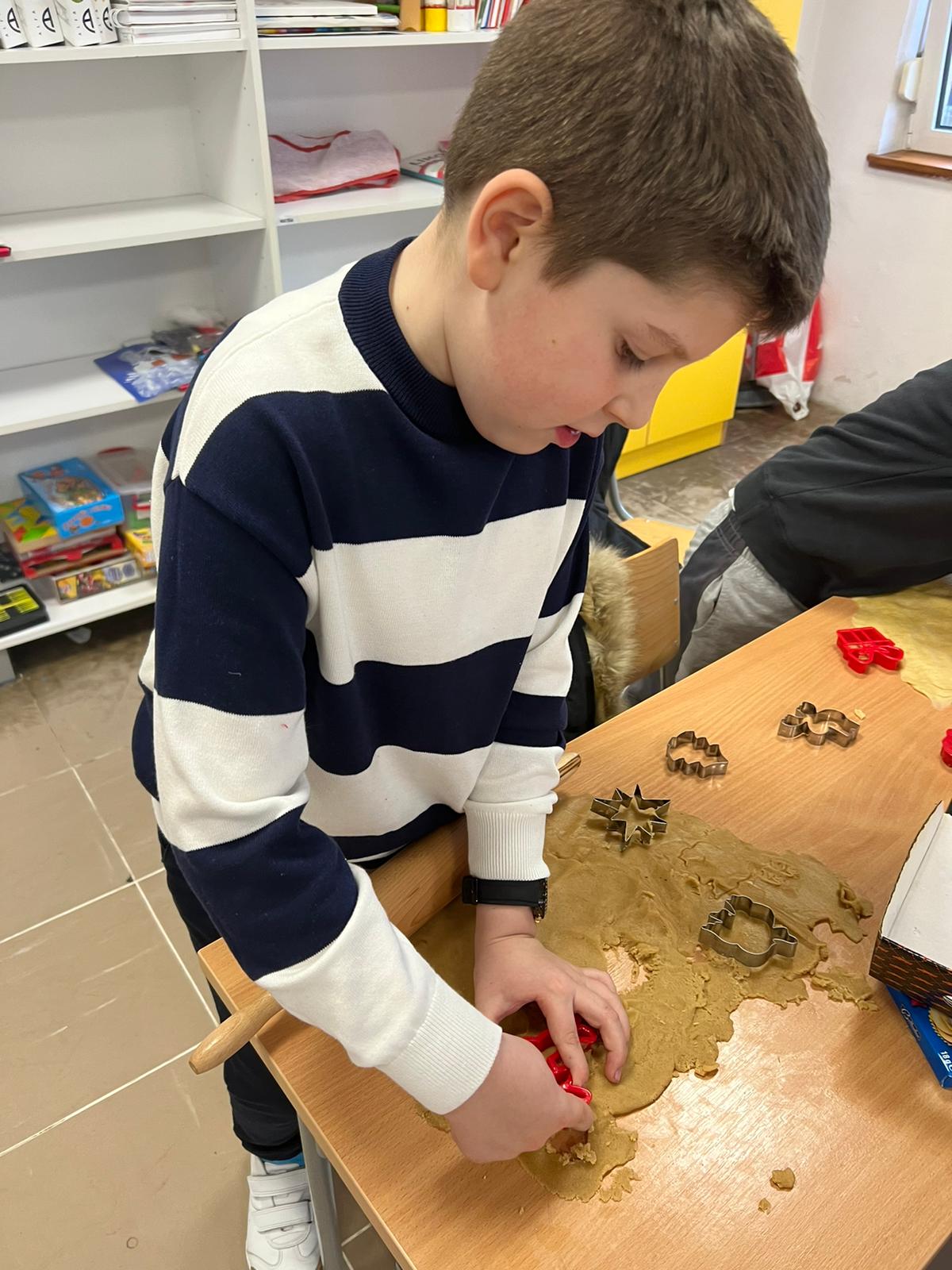 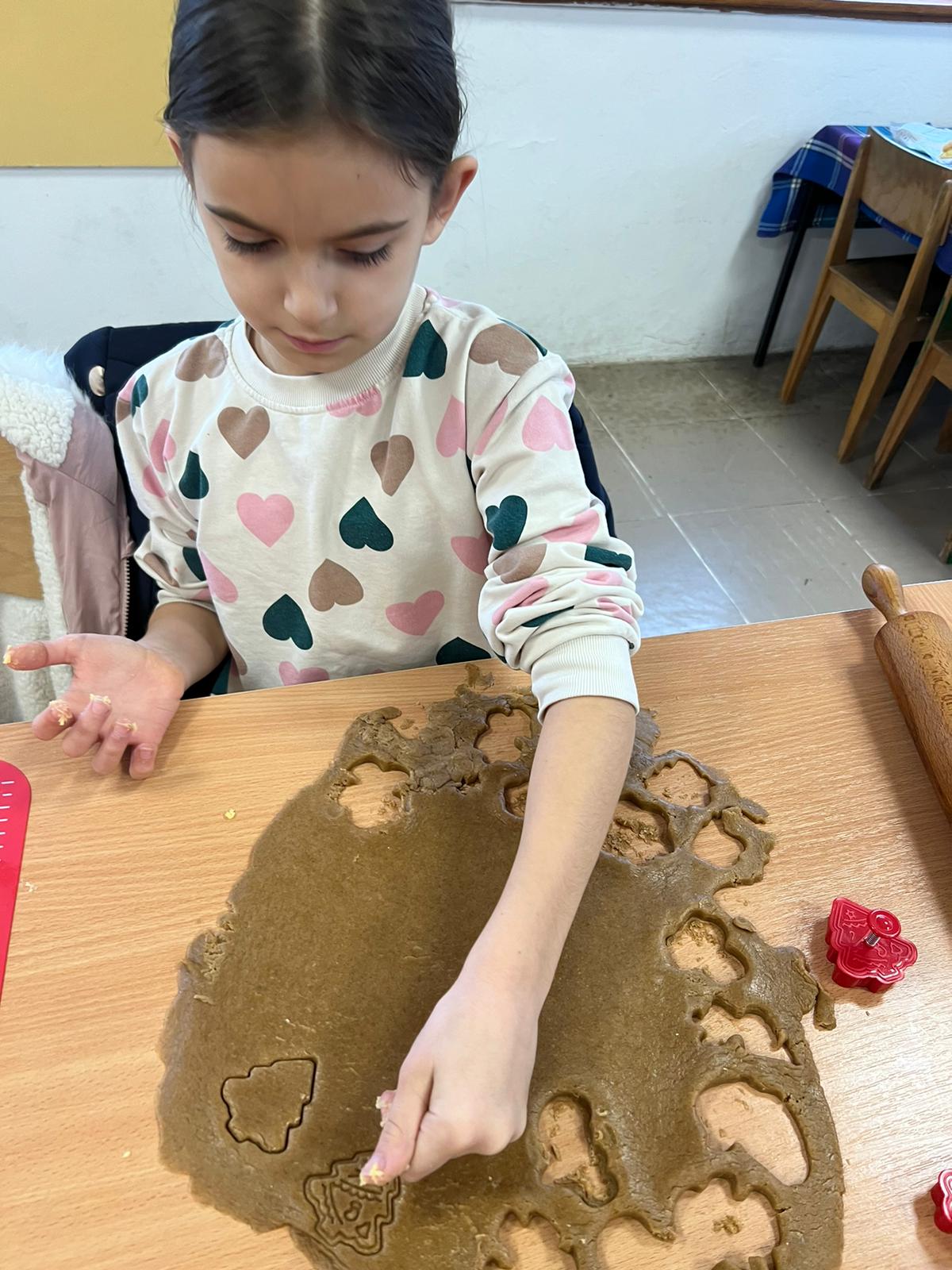 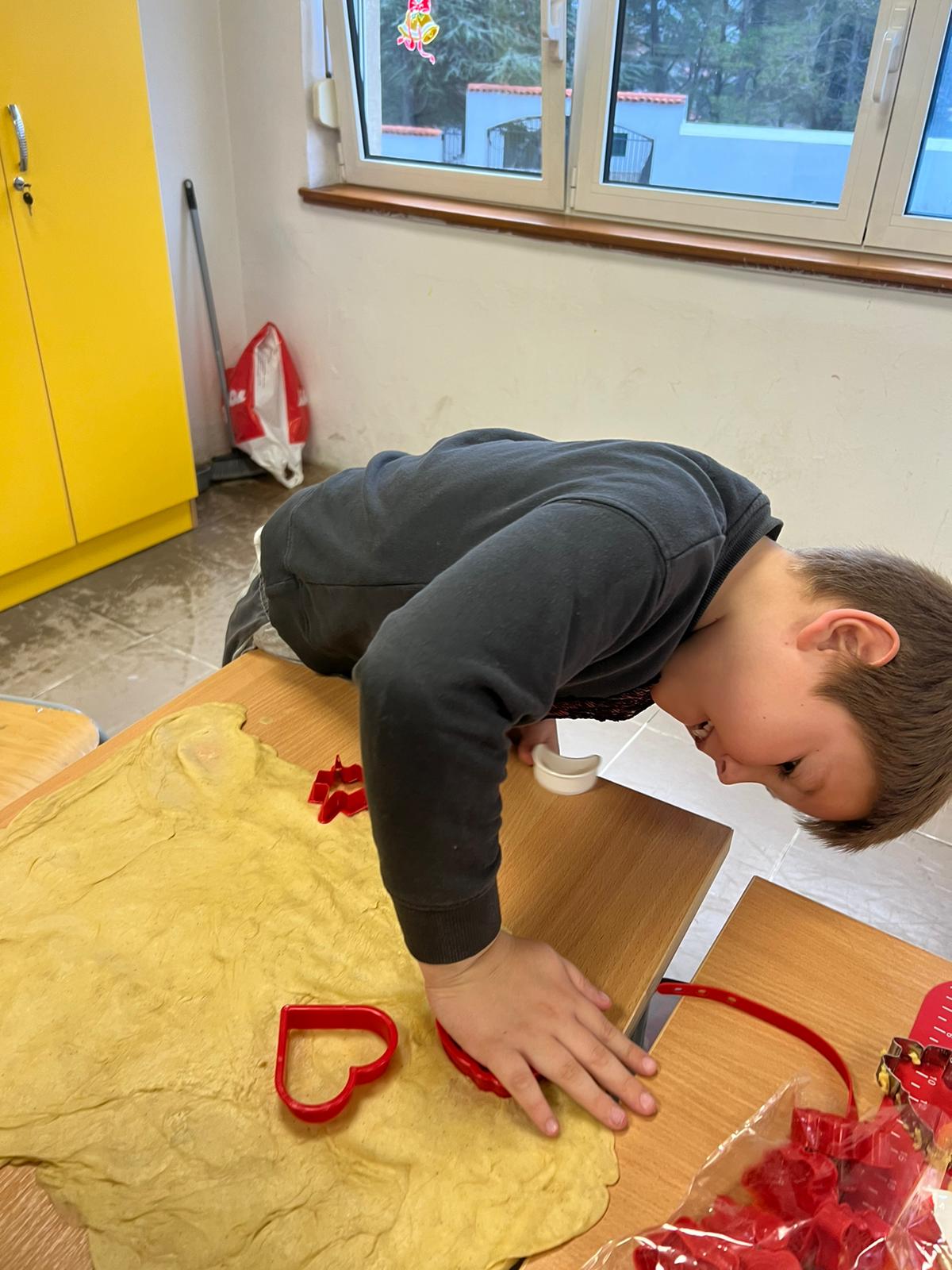 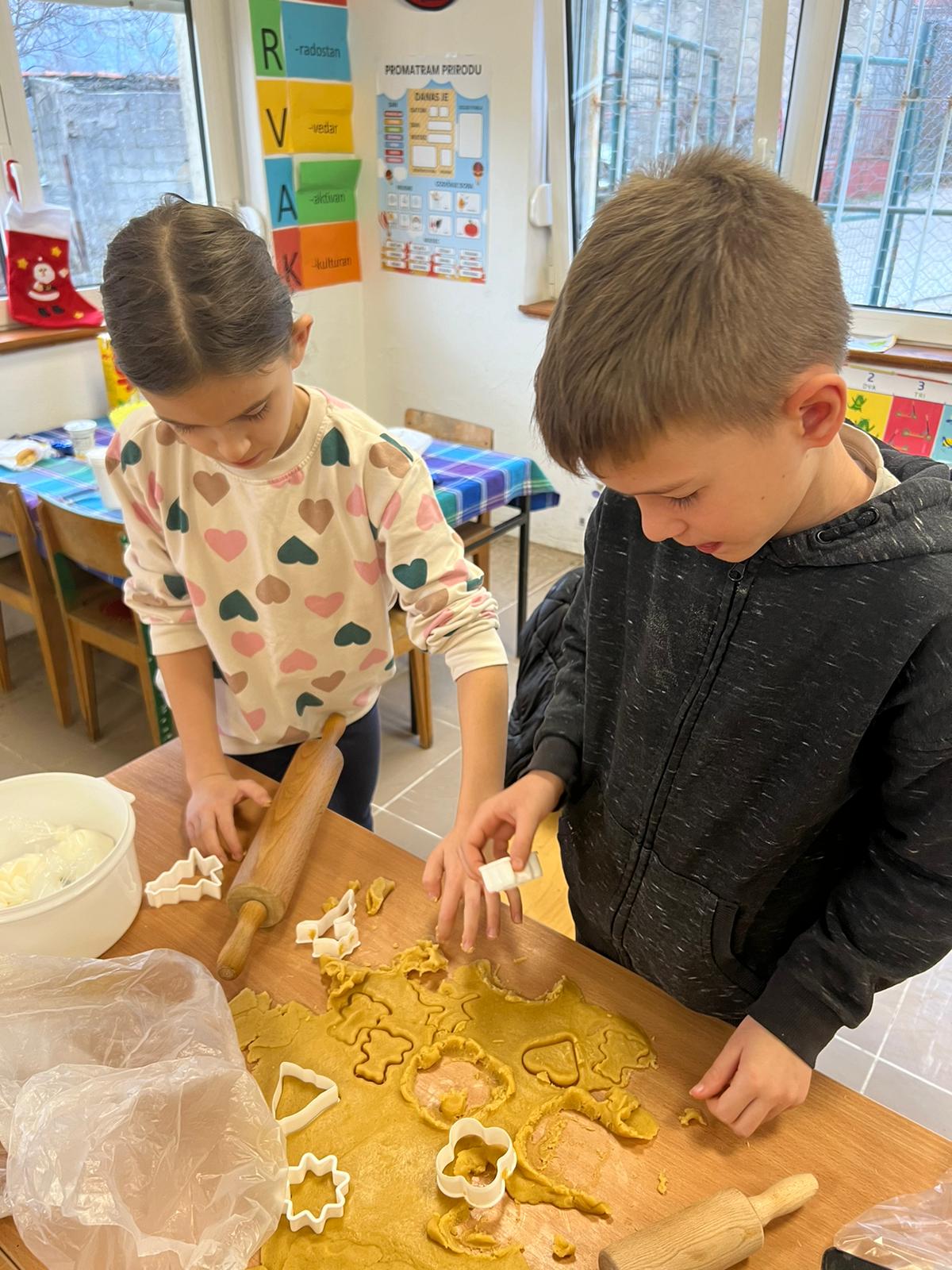 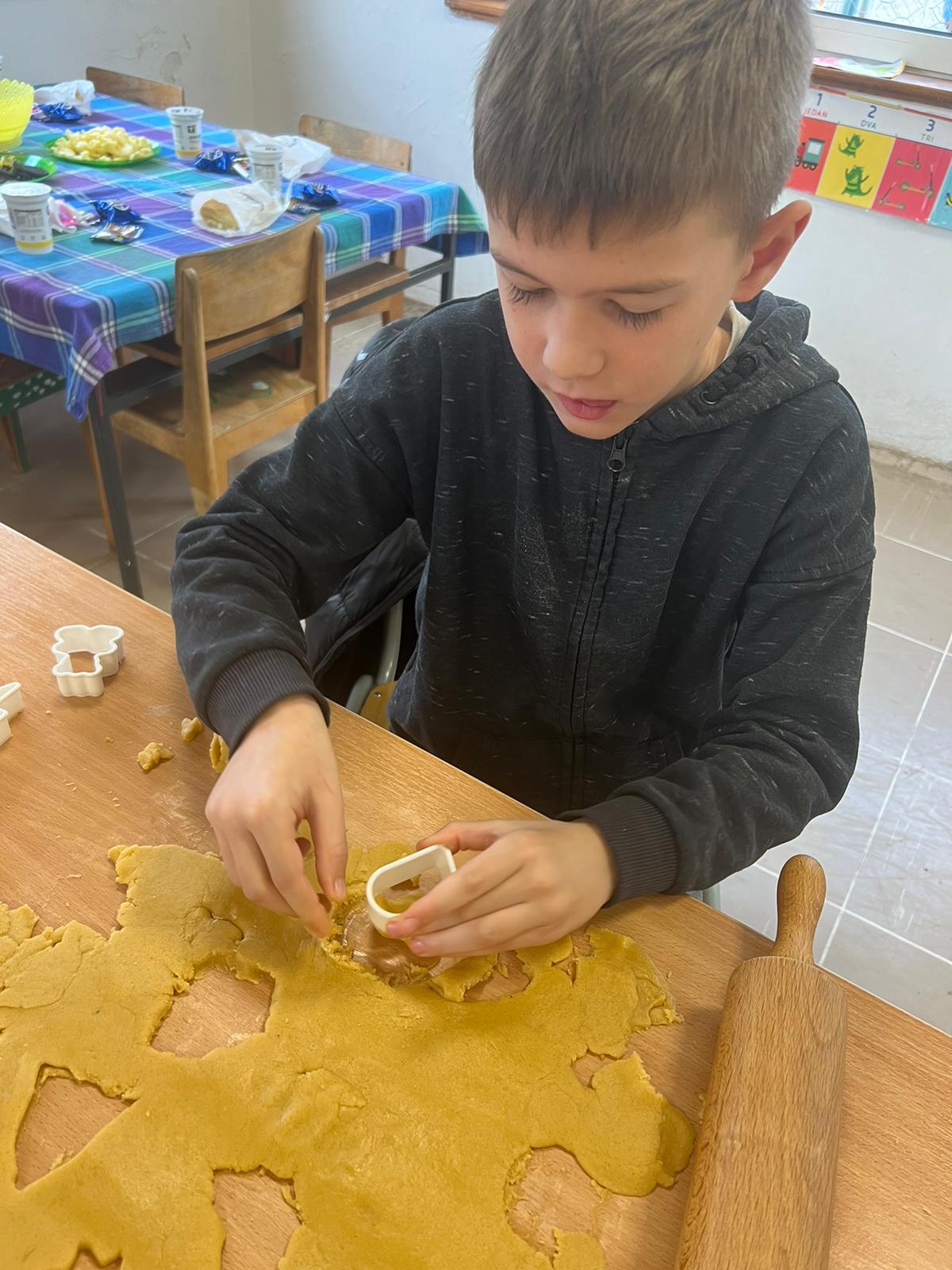 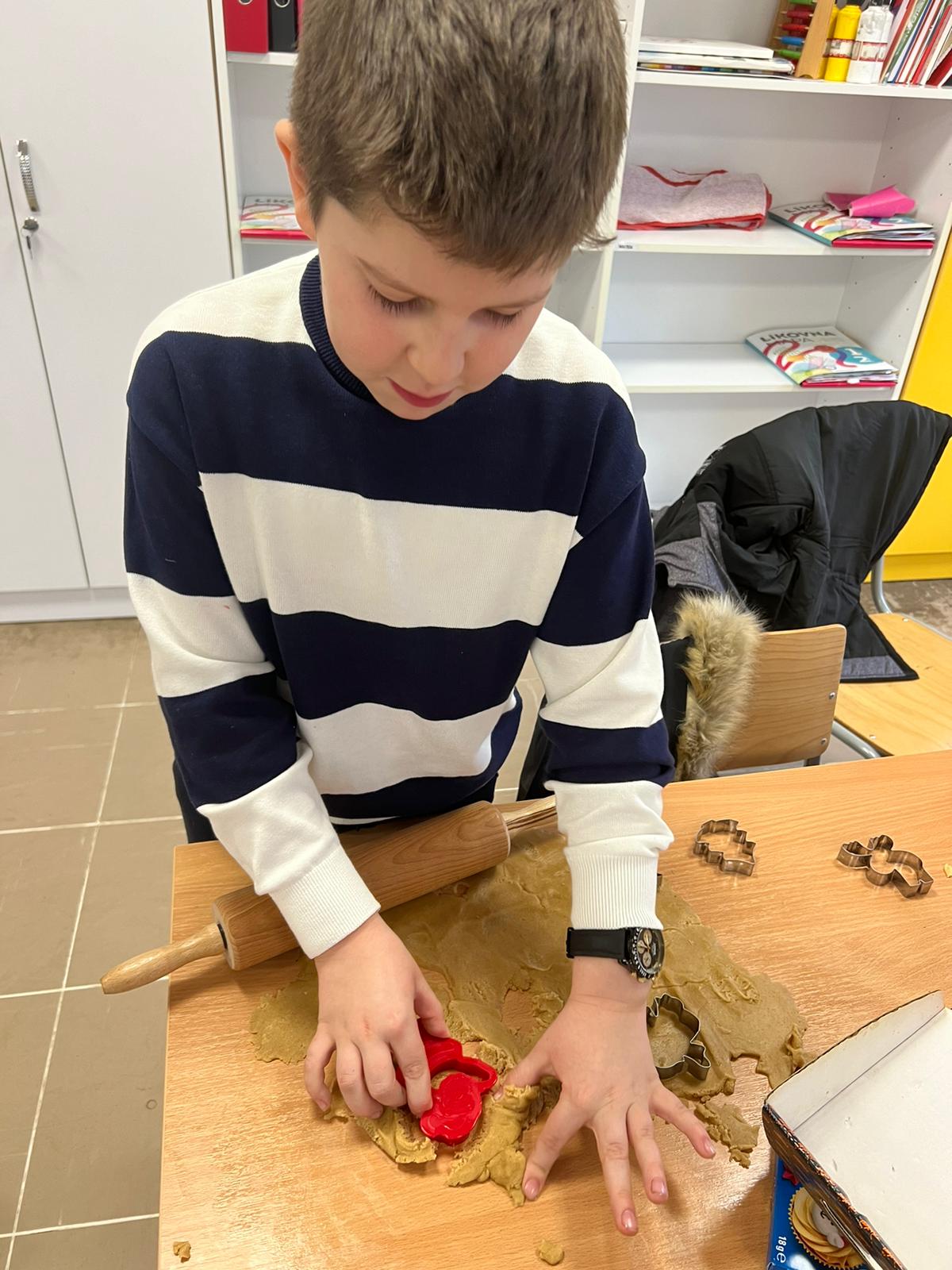 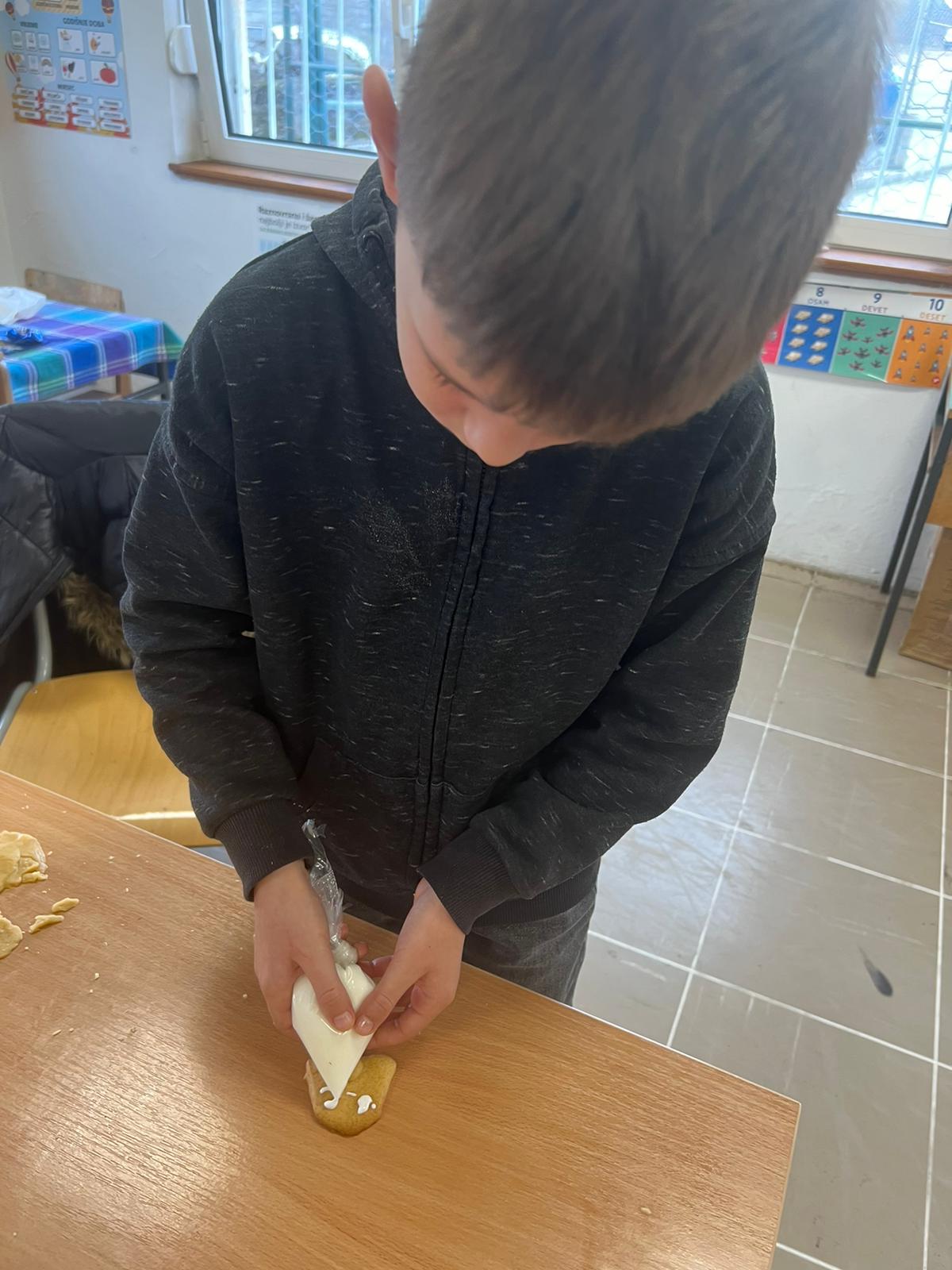 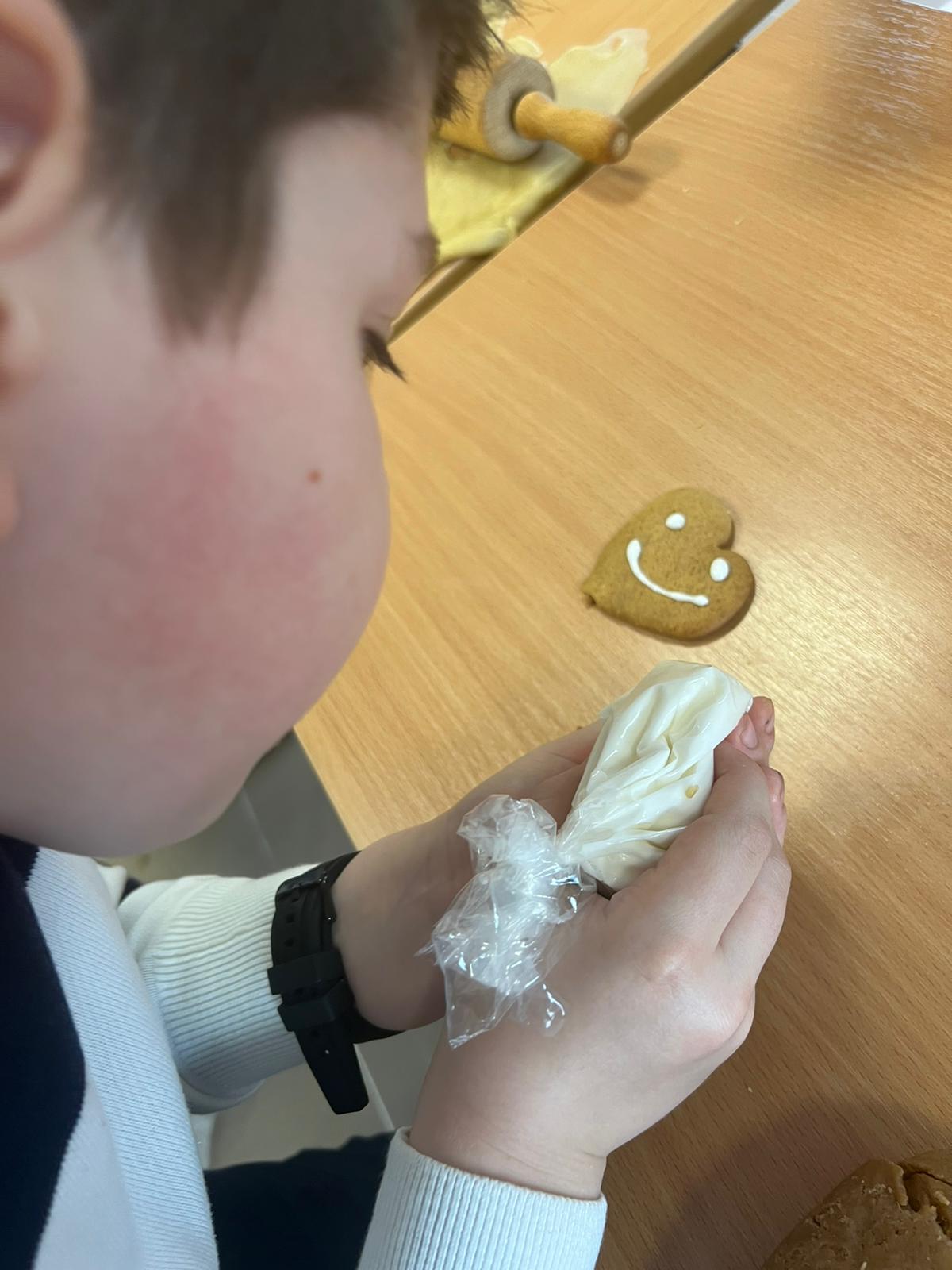 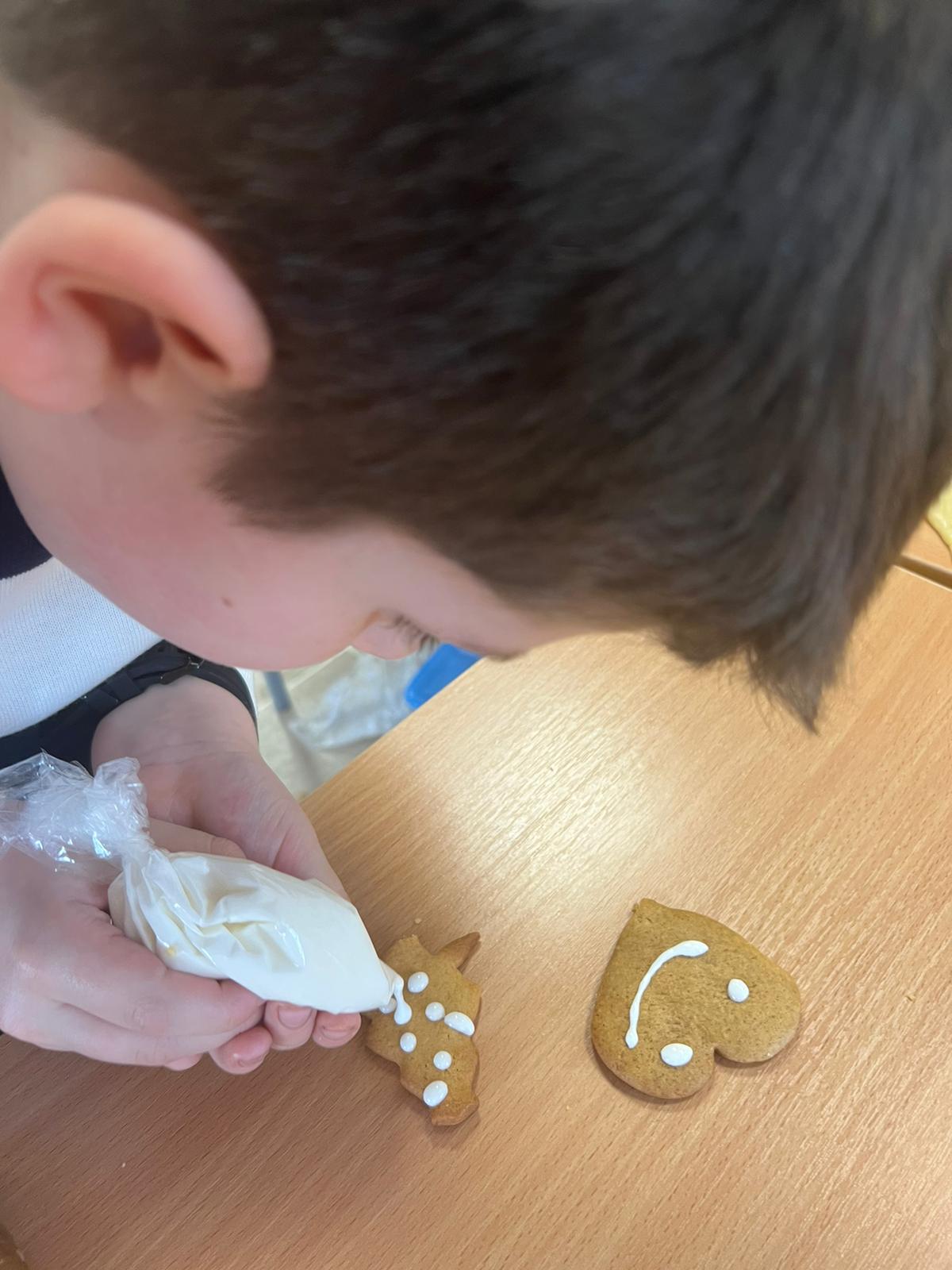 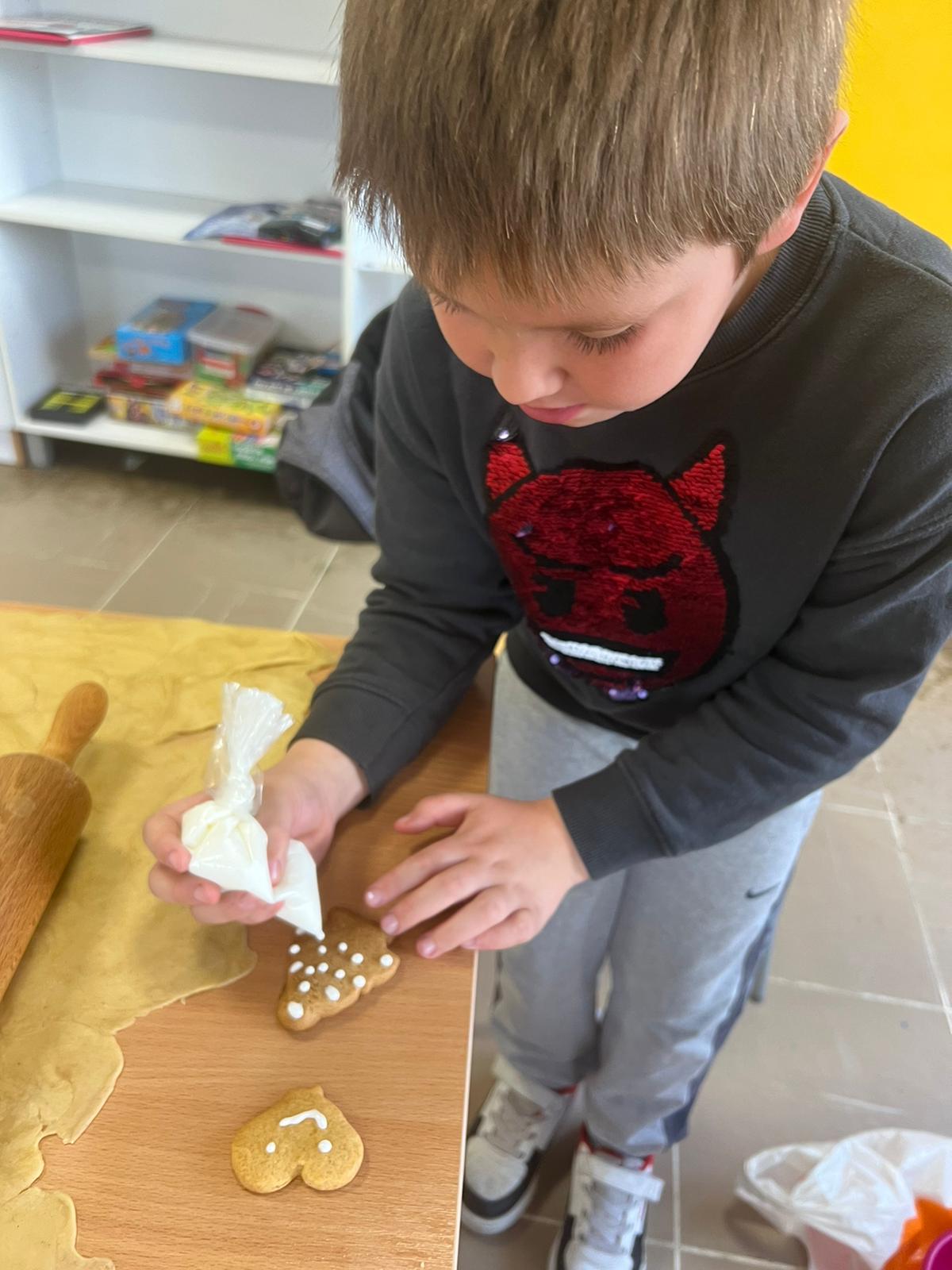 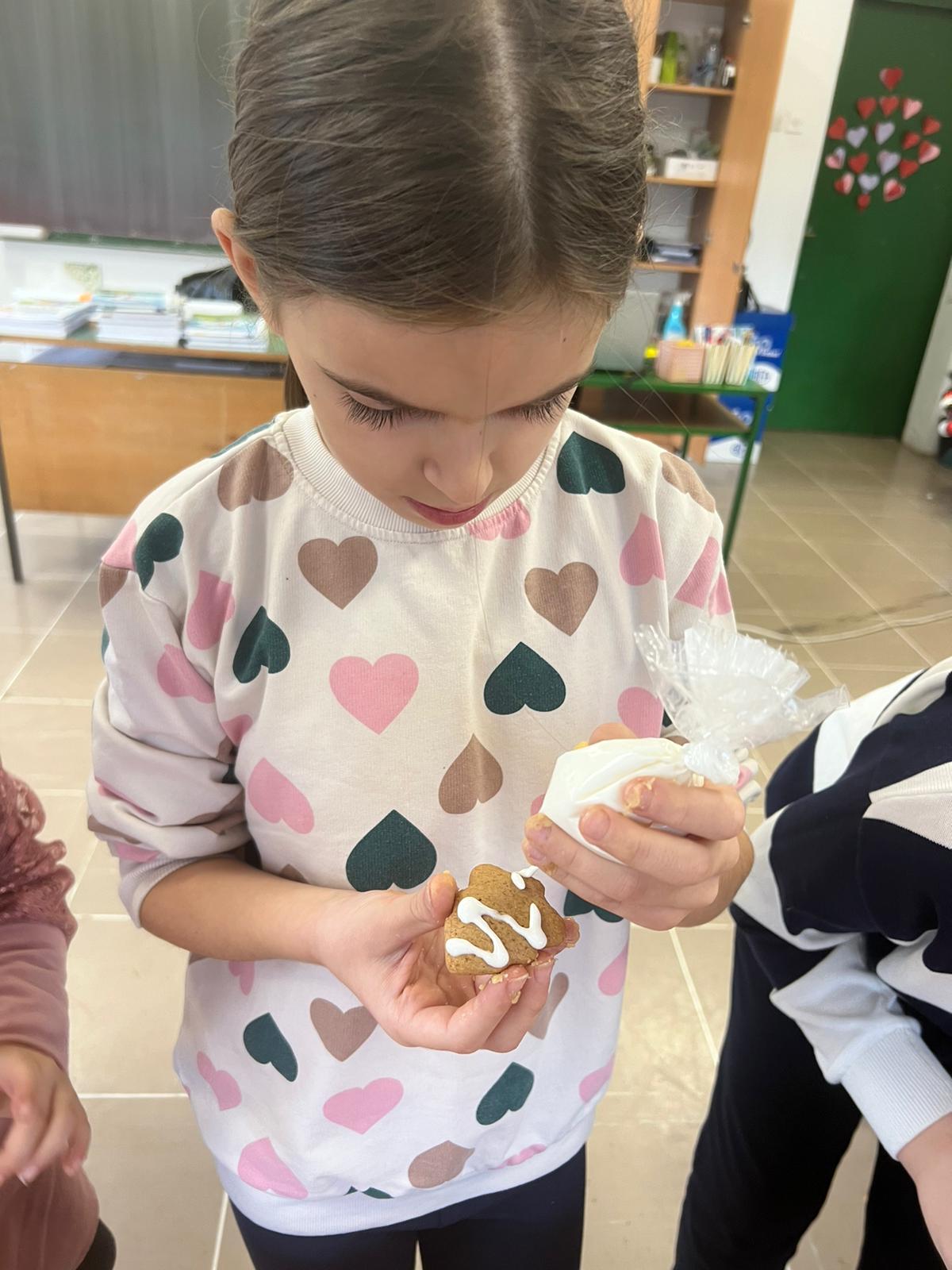 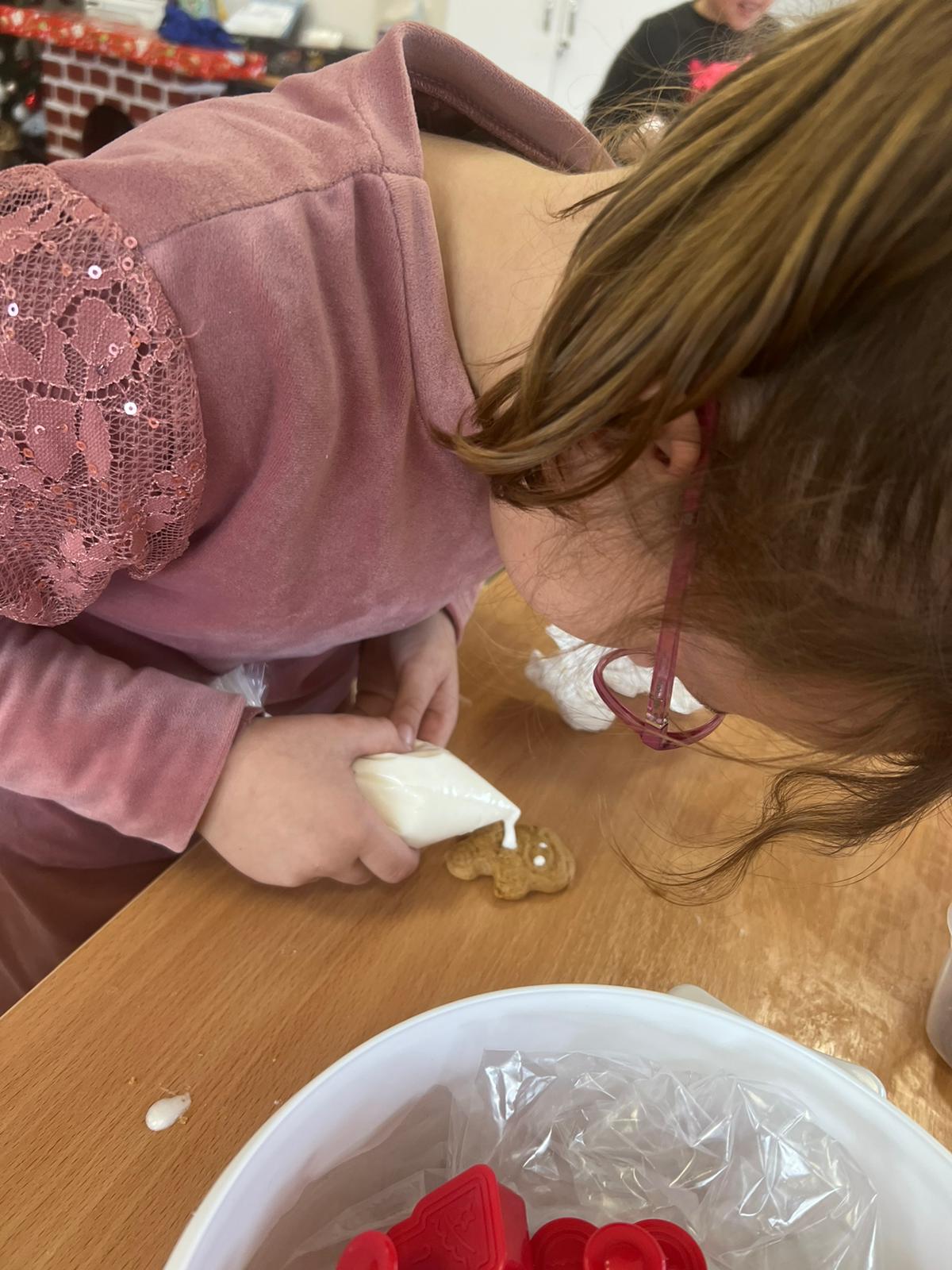 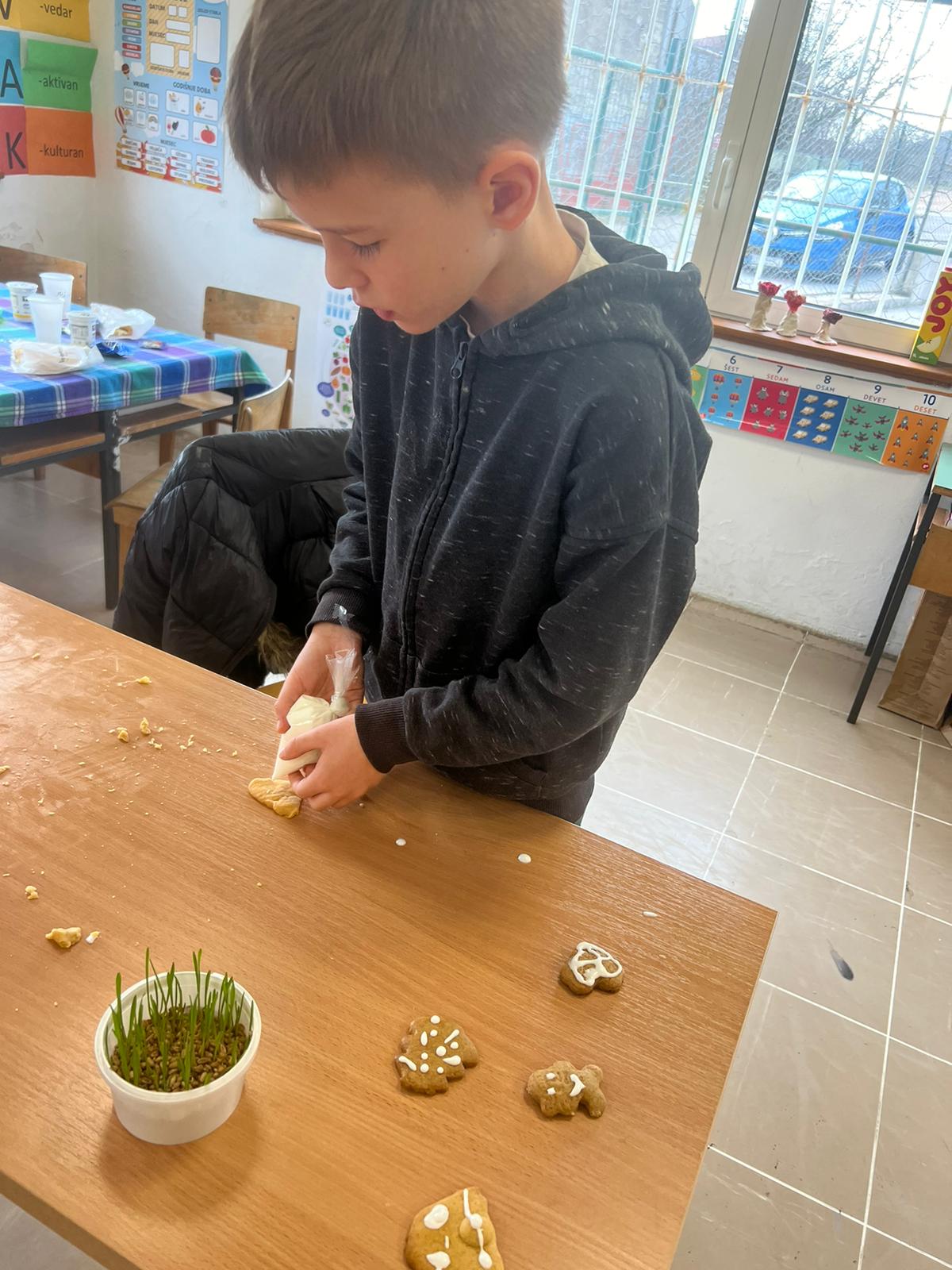 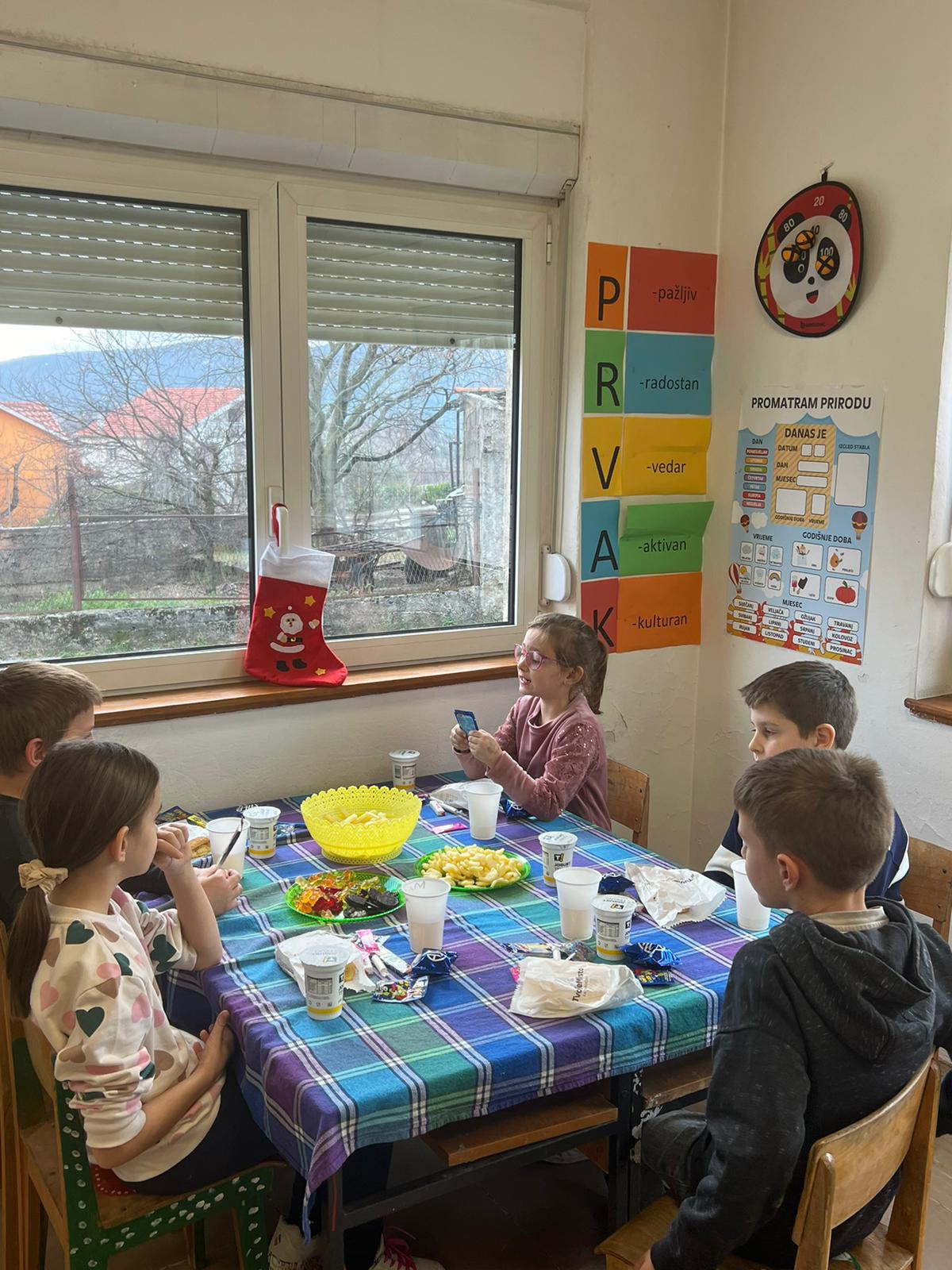 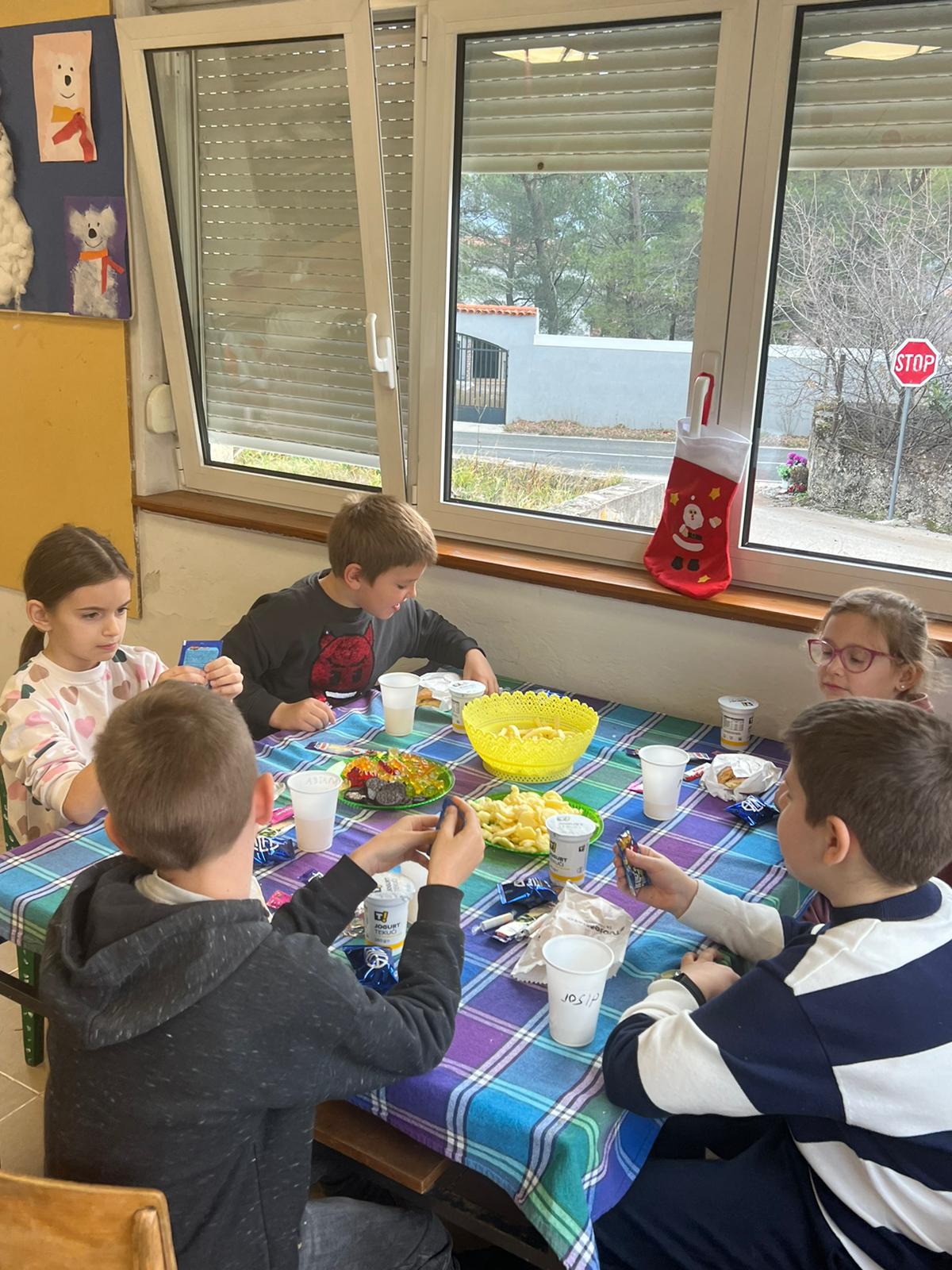 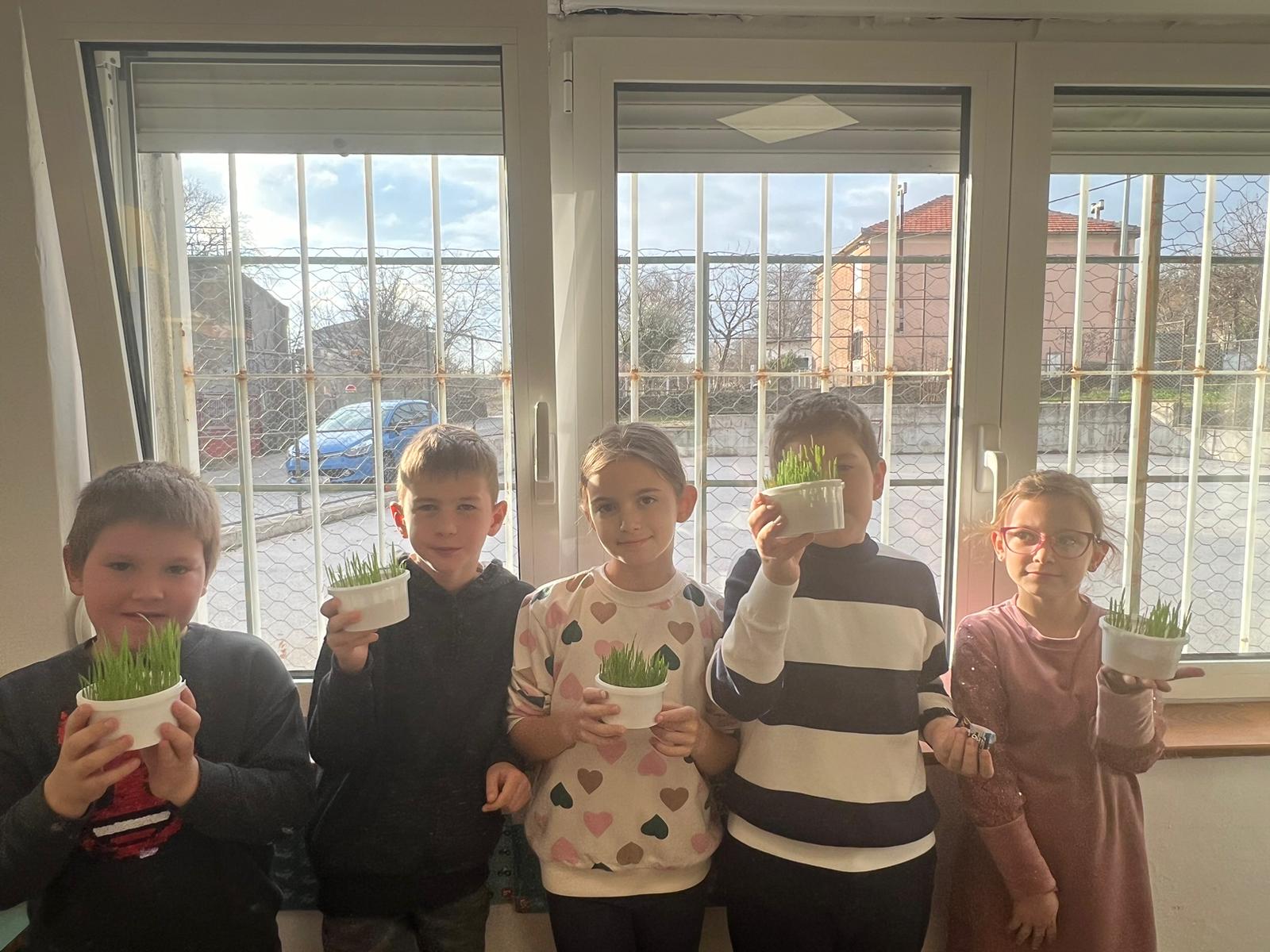 